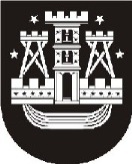 KLAIPĖDOS MIESTO SAVIVALDYBĖS MERASPOTVARKISDĖL KLAIPĖDOS MIESTO SAVIVALDYBĖS TARYBOS POSĖDŽIO SUŠAUKIMO2018 m. kovo 22 d. Nr. M-20KlaipėdaVadovaudamasi Lietuvos Respublikos vietos savivaldos įstatymo 13 straipsnio 4 dalimi ir 20 straipsnio 2 dalies 1 punktu,šaukiu 2018 m. kovo 29–30 d. 9.00 val. savivaldybės posėdžių salėje Klaipėdos miesto savivaldybės tarybos 37-ąjį posėdį.Darbotvarkė:1. Dėl pritarimo Klaipėdos miesto savivaldybės mero 2017 metų veiklos ataskaitai. Pranešėjas V. Grubliauskas.2. Dėl pritarimo Klaipėdos miesto savivaldybės administracijos direktoriaus ir Klaipėdos miesto savivaldybės administracijos 2017 metų veiklos bei Klaipėdos miesto savivaldybės 
2017–2019 metų strateginio veiklos plano įgyvendinimo 2017 metais ataskaitoms. Pranešėjas S. Budinas. 3. Dėl Klaipėdos miesto savivaldybės tarybos 2015 m. gegužės 28 d. sprendimo Nr. T2-109 „Dėl Klaipėdos miesto savivaldybės administracijos direktoriaus pavadavimo“ pakeitimo. Pranešėja I. Gelžinytė-Litinskienė.4. Dėl Kultūros ir meno tarybos nuostatų patvirtinimo. Pranešėjas N. Lendraitis.5. Dėl priešmokyklinio ugdymo grupių skaičiaus ir priešmokyklinio ugdymo organizavimo modelių savivaldybės švietimo įstaigose 2018–2019 mokslo metams nustatymo. Pranešėja L. Prižgintienė.6. Dėl Klaipėdos miesto pedagogų švietimo ir kultūros centro veiklos išorinio vertinimo tvarkos aprašo patvirtinimo. Pranešėja L. Prižgintienė.7. Dėl Neformaliojo suaugusiųjų švietimo ir tęstinio mokymosi bei vaikų vasaros poilsio programų atrankos ir finansavimo iš Klaipėdos miesto savivaldybės biudžeto lėšų tvarkos nustatymo. Pranešėja L. Prižgintienė.8. Dėl gatvių pavadinimų suteikimo ir geografinių charakteristikų koregavimo. Pranešėjas V. Nausėda.9. Dėl Klaipėdos miesto rytinės dalies B teritorijos (tarp Pajūrio g., kelio A13, Liepų g. ir Danės upės) susisiekimo infrastruktūros vystymo specialiojo plano rengimo. Pranešėja 
M. Černiūtė-Amšiejienė.10. Dėl Klaipėdos miesto savivaldybės tarybos 2017 m. liepos 27 d. sprendimo Nr. T2-179 „Dėl Klaipėdos miesto savivaldybės seniūnaičių sueigos ir išplėstinės seniūnaičių sueigos nuostatų patvirtinimo“ pakeitimo. Pranešėja A. Daujotienė.11. Dėl Klaipėdos miesto savivaldybės tarybos 2010 m. gruodžio 23 d. sprendimo Nr. T2-353 „Dėl Trumpalaikės ar ilgalaikės socialinės globos socialinių paslaugų įstaigose skyrimo, apmokėjimo ir paslaugų nutraukimo tvarkos aprašo patvirtinimo“ pakeitimo. Pranešėja A. Liesytė.12. Dėl Pagalbos į namus teikimo tvarkos aprašo patvirtinimo. Pranešėja A. Liesytė.13. Dėl savivaldybės būsto nuomos sąlygų pakeitimo. Pranešėja D. Netikšienė.14. Dėl   Klaipėdos miesto savivaldybės tarybos 2018 m. sausio 25 d. sprendimo Nr. T2-3 „Dėl Savivaldybės būsto fondo ir socialinio būsto sąrašų patvirtinimo“ pakeitimo. Pranešėja D. Netikšienė.15. Dėl atleidimo nuo socialinio būsto nuomos mokesčio mokėjimo. Pranešėja D. Netikšienė.16. Dėl dalyvavimo Mėlynosios vėliavos programoje. Pranešėjas L. Dūda.17. Dėl turto perėmimo Klaipėdos miesto savivaldybės nuosavybėn ir jo perdavimo valdyti ir naudoti patikėjimo teise. Pranešėjas E. Simokaitis.18. Dėl nekilnojamojo turto nurašymo ir griovimo. Pranešėjas E. Simokaitis.19. Dėl turto perėmimo Klaipėdos miesto savivaldybės nuosavybėn. Pranešėjas E. Simokaitis.20. Dėl Klaipėdos miesto savivaldybės tarybos 2012 m. sausio 27 d. sprendimo Nr. T2-30 „Dėl Klaipėdos miesto savivaldybės nuomojamo turto sąrašo patvirtinimo“ pakeitimo. Pranešėjas E. Simokaitis.21. Dėl Klaipėdos miesto savivaldybės tarybos 2011 m. lapkričio 24 d. sprendimo Nr. T2-378 „Dėl Klaipėdos miesto savivaldybės turto perdavimo valdyti, naudoti ir disponuoti juo patikėjimo teise tvarkos aprašo patvirtinimo“ pakeitimo. Pranešėjas E. Simokaitis.22. Dėl nekilnojamojo turto perdavimo valstybės nuosavybėn. Pranešėjas E. Simokaitis.23. Dėl savivaldybės būstų pardavimo. Pranešėjas E. Simokaitis.24. Dėl Klaipėdos miesto savivaldybės turto investavimo ir UAB „Gatvių apšvietimas“ įstatinio kapitalo didinimo. Pranešėjas E. Simokaitis.25. Dėl Klaipėdos miesto savivaldybės tarybos 2015 m. liepos 10 d. sprendimo Nr. T2-172 „Dėl Klaipėdos miesto savivaldybės visuomeninės administracinių ginčų komisijos sudarymo“ pripažinimo netekusiu galios. Pranešėjas M. Vitkus.26. Dėl Klaipėdos miesto savivaldybės tarybos 2014 m. gruodžio 18 d. sprendimo Nr. T2-342 „Dėl Klaipėdos miesto savivaldybės privatizavimo komisijos sudarymo ir jos nuostatų patvirtinimo“ pakeitimo. Pranešėjas M. Vitkus.27. Dėl Klaipėdos miesto savivaldybės tarybos 2015 m. liepos 10 d. sprendimo Nr. T2-173 „Dėl Klaipėdos miesto savivaldybės tarybos etikos komisijos sudarymo“ pakeitimo. Pranešėjas M. Vitkus. ParengėSavivaldybės tarybos ir mero sekretoriato vyriausioji specialistėVirginija Palaimienė, tel. 39 60 692018-03-22Savivaldybės mero pavaduotoja,pavaduojanti savivaldybės merą Judita Simonavičiūtė